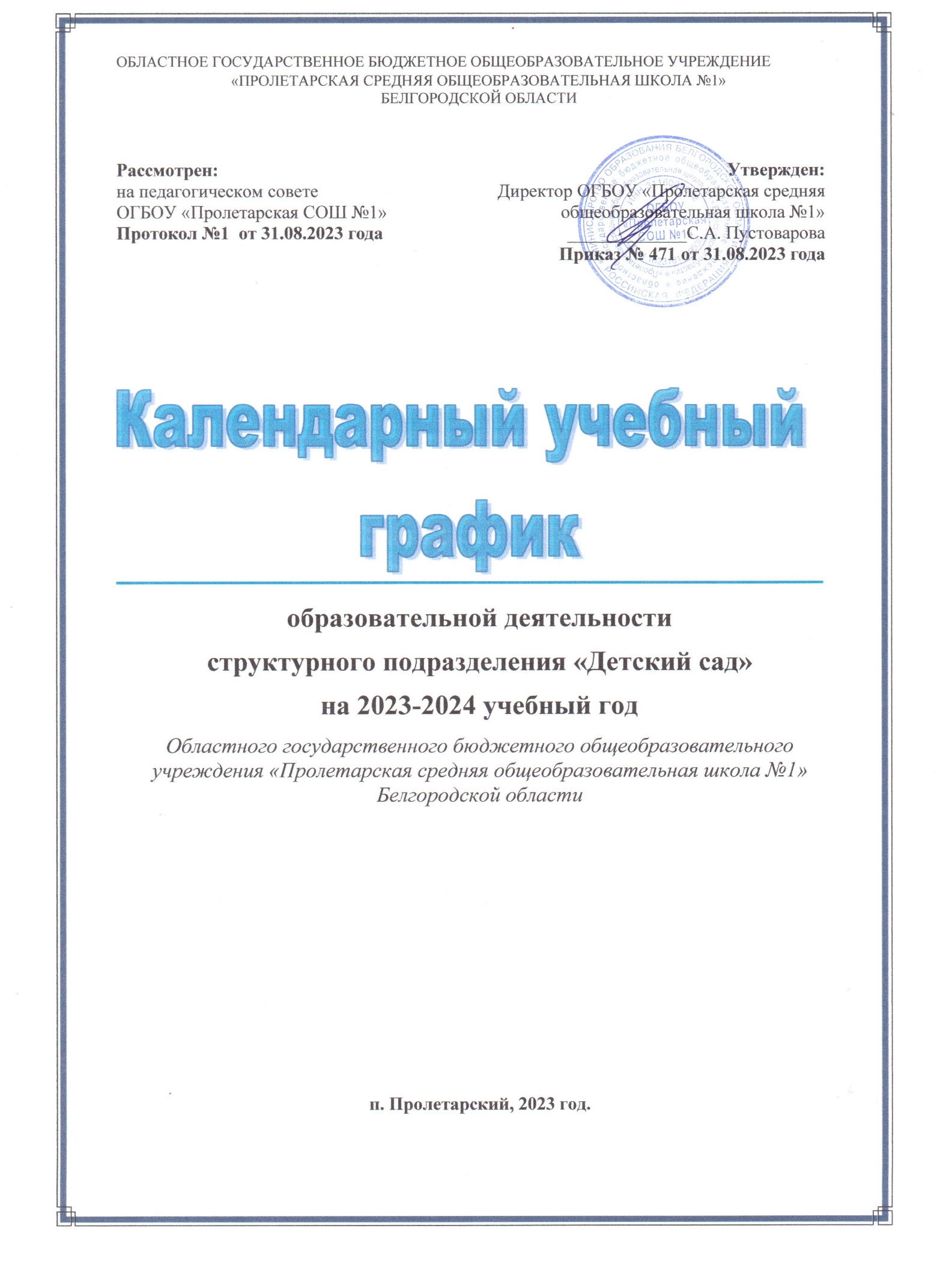 Пояснительная записка к календарному учебному графику.Календарный учебный график разработан в соответствии с:«Конвенцией о правах ребенка» (принятой резолюцией 44/25 Генеральной Ассамблеи от 20 ноября 1989 года),Федеральным Законом «Об образовании в Российской Федерации» от 29 декабря 2012 г № 273 - ФЗ (глава 2, статья 28, часть 3),Приказом Минобрнауки России «Об утверждении Порядка и организации осуществления образовательной деятельности по основным общеобразовательным программам - образовательным программам дошкольного образования» от 30.08.2013 г. № 1014,Приказом Минобрнауки России «Об утверждении федеральных государственных образовательных стандартах дошкольного образования» от 17.10.2013 г. № 1155,Письмом Министерства образования Российской Федерации от 14.03.2000 № 65/23-16 «О гигиенических требованиях к максимальной нагрузке на детей дошкольного возраста в организованных формах обучения»,-СанПиН 2.4.1.3648-20 «Санитарно-эпидемиологические требования к организациям воспитания и обучения, отдыха и оздоровления детей и молодежи»Уставом ОГБОУ «Пролетарская СОШ №1»Календарный учебный график№ п/пСодержаниеНаименование возрастных группНаименование возрастных групп№ п/пСодержаниепервая младшая группавторая младшая группа1Количество возрастных групп112Продолжительность учебного годас 01.09.2023 по 31.05.2024 г.с 01.09.2023 по 31.05.2024 г.3Продолжительность учебной недели36 недельУчебная неделя – 5 дней (понедельник- пятница).Выходные дни: суббота, воскресенье и праздничные дни в соответствии с законодательством Российской Федерации.36 недельУчебная неделя – 5 дней (понедельник- пятница).Выходные дни: суббота, воскресенье и праздничные дни в соответствии с законодательством Российской Федерации.4Летний оздоровительный периодс 01.06.2024 по 31.08.2024г.во время которого проводится ООД только эстетически-оздоровительного цикла (музыкальные. спортивные. изобразительного искусства), а также спортивные и подвижные игры, спортивные праздники, экскурсии и другое.с 01.06.2024 по 31.08.2024г.во время которого проводится ООД только эстетически-оздоровительного цикла (музыкальные. спортивные. изобразительного искусства), а также спортивные и подвижные игры, спортивные праздники, экскурсии и другое.5Режим работы ДУ:в учебном году;с 7.00 до 19.00 (12 часов)с 7.00 до 19.00 (12 часов)5в летний-оздоровительный период;с 7.00 до 19.00 (12 часов)с 7.00 до 19.00 (12 часов)6Сроки проведения мониторинга достижения детьми планируемых результатов освоения основной образовательной программы дошкольного образованияПсихолого - педагогический мониторинг:2 раза в год - сентябрь/майСентябрь - 07.09.2023 г.-30.09.2023 г.Май          - 01.05.2024 г.-30.05.2024 г.Психолого - педагогический мониторинг:2 раза в год - сентябрь/майСентябрь - 07.09.2023 г.-30.09.2023 г.Май          - 01.05.2024 г.-30.05.2024 г.7Организованная образовательная деятельностьОрганизованная образовательная деятельностьОрганизованная образовательная деятельность8Праздничные (выходные дни)4 ноября 2023 года - День народного единства;31 декабря 2023 г., 1, 2, 3, 4, 5, 6 ,7, 8,9 января 2024 года - Новогодние каникулы;23 февраля 2024года - День защитника Отечества;8 марта 2024года - Международный женский день; 2,3 мая  2024 года - Праздник Весны и Труда;с 9 мая 2024 года - День Победы;12 июня 2024 года - День России.12 июля 2024 года – День Прохоровского сражения (праздничный день в Белгородской обл.)4 ноября 2023 года - День народного единства;31 декабря 2023 г., 1, 2, 3, 4, 5, 6 ,7, 8,9 января 2024 года - Новогодние каникулы;23 февраля 2024года - День защитника Отечества;8 марта 2024года - Международный женский день; 2,3 мая  2024 года - Праздник Весны и Труда;с 9 мая 2024 года - День Победы;12 июня 2024 года - День России.12 июля 2024 года – День Прохоровского сражения (праздничный день в Белгородской обл.)9Культурно-досуговая деятельностьКультурно-досуговая деятельностьКультурно-досуговая деятельность№ п/пМероприятияМесяцВозрастные группы1Спортивный досуг «До свидания, лето!»СентябрьСредняя группа2Праздник «День знаний» СентябрьСредняя группа3Музыкальное развлечение«Осень, осень в гости просим»ОктябрьВсе группы4Музыкальное развлечение«Пусть всегда будет мама»НоябрьСредняя группа5Музыкальное развлечение«Новогоднее волшебство»ДекабрьВсе группы6Выставка детского  и семейного творчества.«Художница Зима!»ДекабрьВсе группы7Развлечение «Коляда, коляда, отворяй воротаЯнварьСредняя группа8Спортивное развлечение «Мама, папа, я спортивная семья»»ЯнварьВсе группы9Спортивное развлечение«Наша армия сильна, охраняет мир она!»ФевральСредняя группа10Фотовыставка «Все работы хороши»ФевральВсе группы11Развлечение «Широкая масленица»ФевральСредняя группа12Музыкальное развлечение«8 Марта - мамин день»МартВсе группы13Выставка детского творчества.«Маме на радость!»МартВсе группы14Коллективная  аппликация«Путешествие в космос»АпрельВсе группы15Музыкальное развлечение «Пасхальный перезвон»АпрельСредняя группа16Спортивно-досуговое развлечение«Мы правнуки твои, Победа!»МайСредняя группа17Спортивное развлечение «Ура - каникулы!»МайВсе группы